JOSY CAREER OBJECTIVE:To obtain a career position in a well-established Industry that offers opportunity for professional growth while being flexible and resourceful. ACADEMIC PROFILE	Audio & Video Editing (3 months) Institution: 	G-TEC Computer Education, Muvattupuzha, Cochin, Kerala Web Designing (4 months)Institution: 	G-TEC Computer Education, Muvattupuzha, Cochin, Kerala BA (2005 - 2008)  Institution: 	Sree Sankara Vidyapeedam College Perumbavoor (Affiliated to Mahatma Gandhi University, Kottayam, Kerala) PLUS TWO (2003 – 2005)  Institution: 	GHSS Sivankunnu (Affiliated to Board of Higher Secondary Examination, Kerala)SSLC (2002-2003)  Institution: 	NSS HSS, Muvattupuzha (Affiliated to Board of Public Examinations, Kerala)Hardworking, sincere, helpful, committed and positive attitude. Able to manage work within deadlines and prepare team reports.Quick to grasp new ideas and concepts, and to develop innovative and creative solutions.Adobe Photoshop, Adobe Illustrator, DreamweaverCorel DRAW, Adobe IndesignAdobe FlashAdobe Premiere Pro, Adobe Liquid, Adobe After Effects,  FCP (Final Cut Pro)Area of specializationEditing and Visual EffectsWORK  EXPERIENCES1.half  year finsh al ahsan party service sharjah U.A EVideo & Audio Editing, M.C.V. Local Chanel (6 months)Video & Audio Editing, Photoworld Colour lab Muvattupuzha (2 years) Video & Audio Editing, Surya Editing & Design centre Muvattupuzha (1 years) PERSONAL DETAILS:Date of Birth			:	05/05/1986Sex				:	MaleReligion			:	Christian, R.C.Nationality			:	Indian	Languages			:	English, Malayalam, Hindi, Tamil Marital Status			:	SingleHobbies			:           Drawing & Listening Music, Watching Movies To contact this candidate click this link submit request with CV No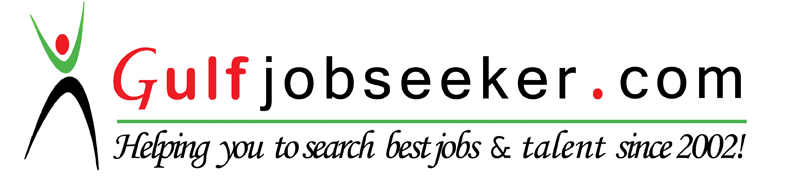 PERSONAL SKILLSTECHNICAL KNOWLEDGE